โครงการรับฟังความคิดเห็นของประชาชน  ในพื้นที่ตำบลโป่งน้ำร้อน  ในการดำเนินการก่อสร้างอ่างเก็บน้ำค่ายเทวาพิทักษ์  พร้อมระบบกระจายน้ำหมู่ที่  ๑  ตำบลโป่งน้ำร้อน  อำเภอโป่งน้ำร้อน  จังหวัดจันทบุรีเมื่อวันที่  ๒๖  มกราคม  ๒๕๖๕  ณ  อาคารป้องกันและบรรเทาสาธารณภัย  เทศบาลตำบลโป่งน้ำร้อน    เทศบาลตำบลโป่งน้ำร้อนได้ร่วมกับสำนักงานทรัพยากรน้ำภาค ๖  ได้ดำเนินการจัดโครงการรับฟังความคิดเห็นของประชาชน  ในพื้นที่ตำบลโป่งน้ำร้อน  อำเภอโป่งน้ำร้อน  จังหวัดจันทบุรี  ในการดำเนินการก่อสร้างอ่างเก็บน้ำค่ายเทวาพิทักษ์  พร้อมระบบกระจายน้ำหมู่ที่  ๑  ตำบลโป่งน้ำร้อน  อำเภอโป่งน้ำร้อน  จังหวัดจันทบุรี  โดยมีวัตถุประสงค์เพื่อชี้แจงรายละเอียดให้ประชาชนผู้มีส่วนได้เสียเข้ามามีส่วนร่วมในการแสดงความคิดเห็นในโครงการดังกล่าว  เพื่อเป็นการแก้ไขปัญหาการขาดแคลนน้ำและสนองตอบต่อความต้องการของชุมชนอย่างแท้จริง  โดยมี  นายกเทศมนตรี  คณะผู้บริหาร  ผู้แทนสมาชิกสภาเทศบาล  ผู้แทนจากสำนักงานทรัพยากรน้ำภาค ๖  บุคคลภายนอก  ซึ่งได้แก่  กำนัน  ผู้ใหญ่บ้าน  และประชาชนในเขตพื้นที่   เข้าร่วมรับฟังและร่วมแลกเปลี่ยนความคิดเห็น   ผลการรับฟังความคิดเห็น  ประชาชนทั้งหมดที่เข้าร่วมประชุม  มีความคิดเห็นพ้องกันว่า  เพื่อให้ประชาชนทุกคนสามารถใช้ประโยชน์จากโครงการนี้ร่วมกันได้       ในอนาคต  จึงมีมติเห็นด้วยกับโครงการ  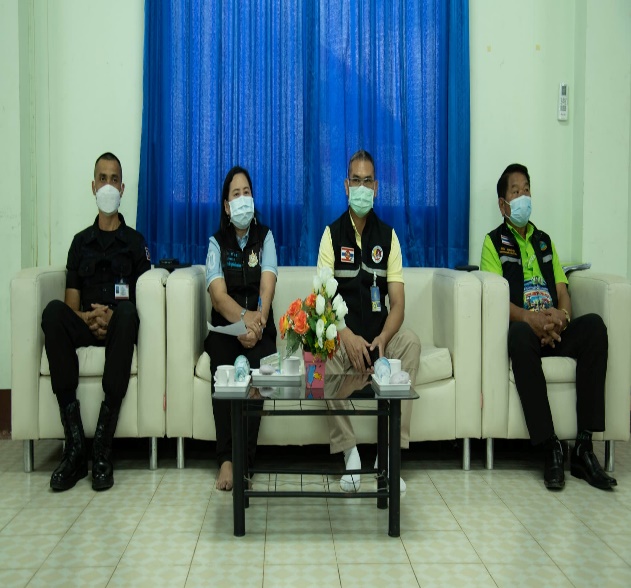 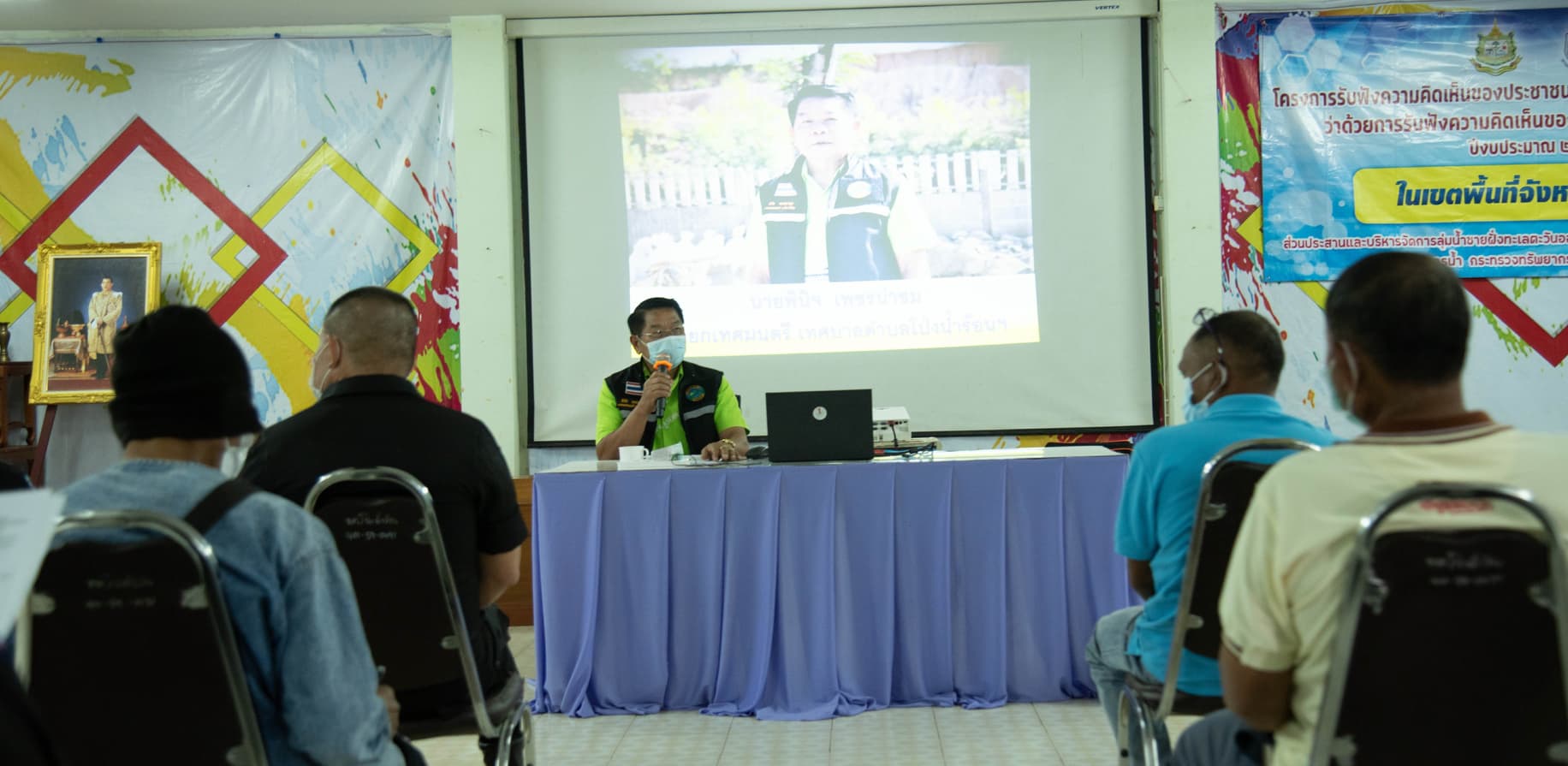 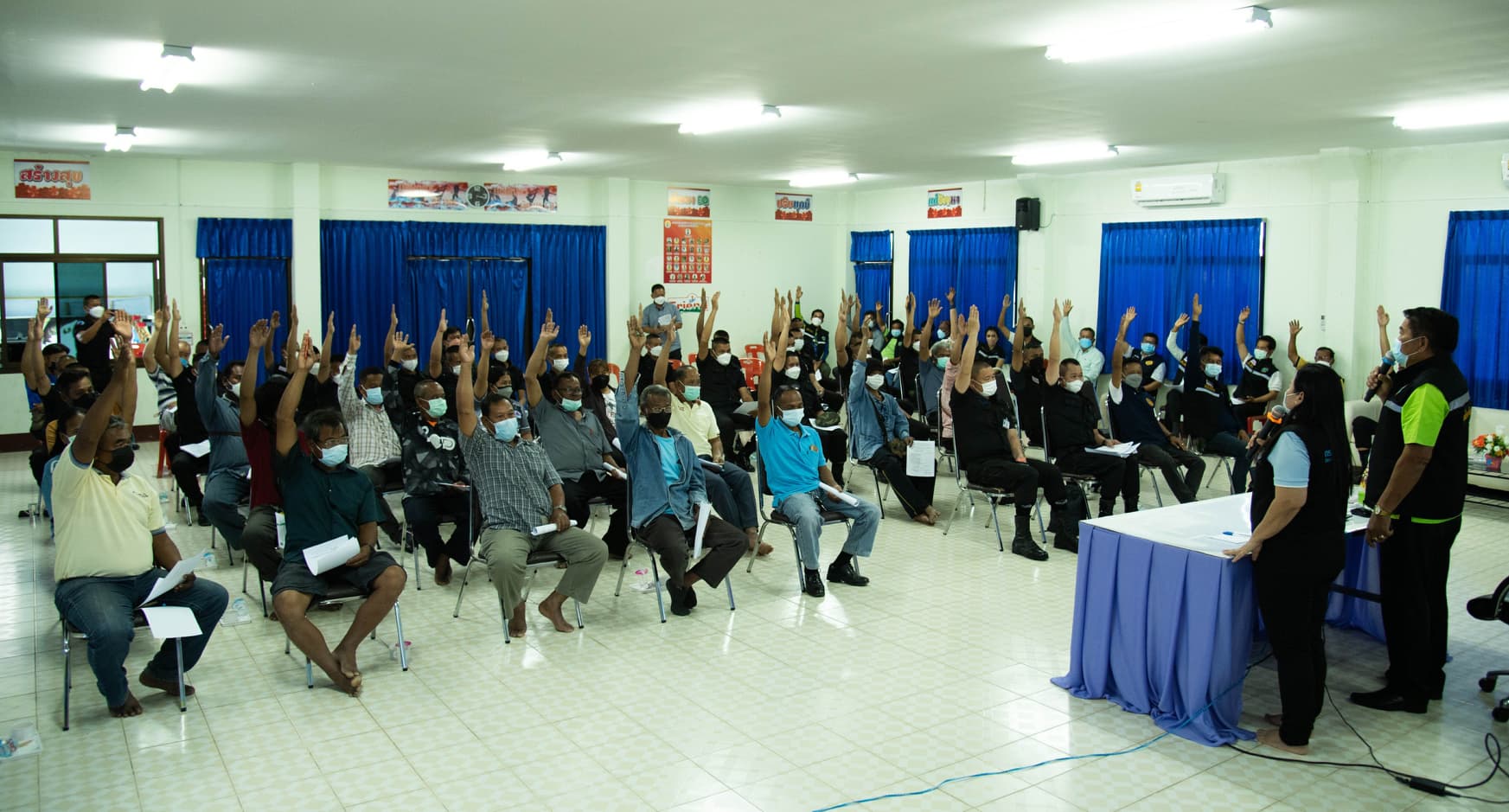 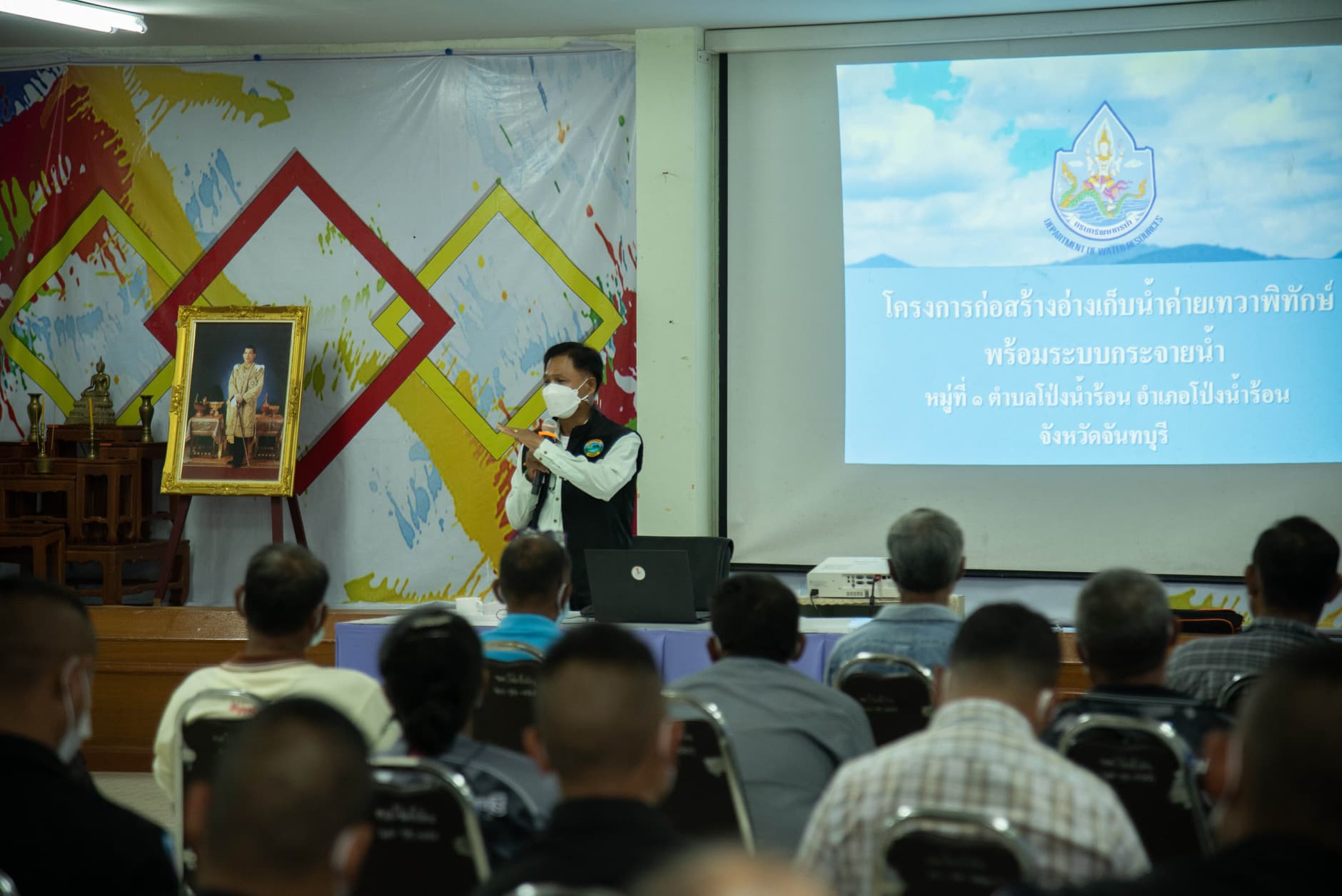 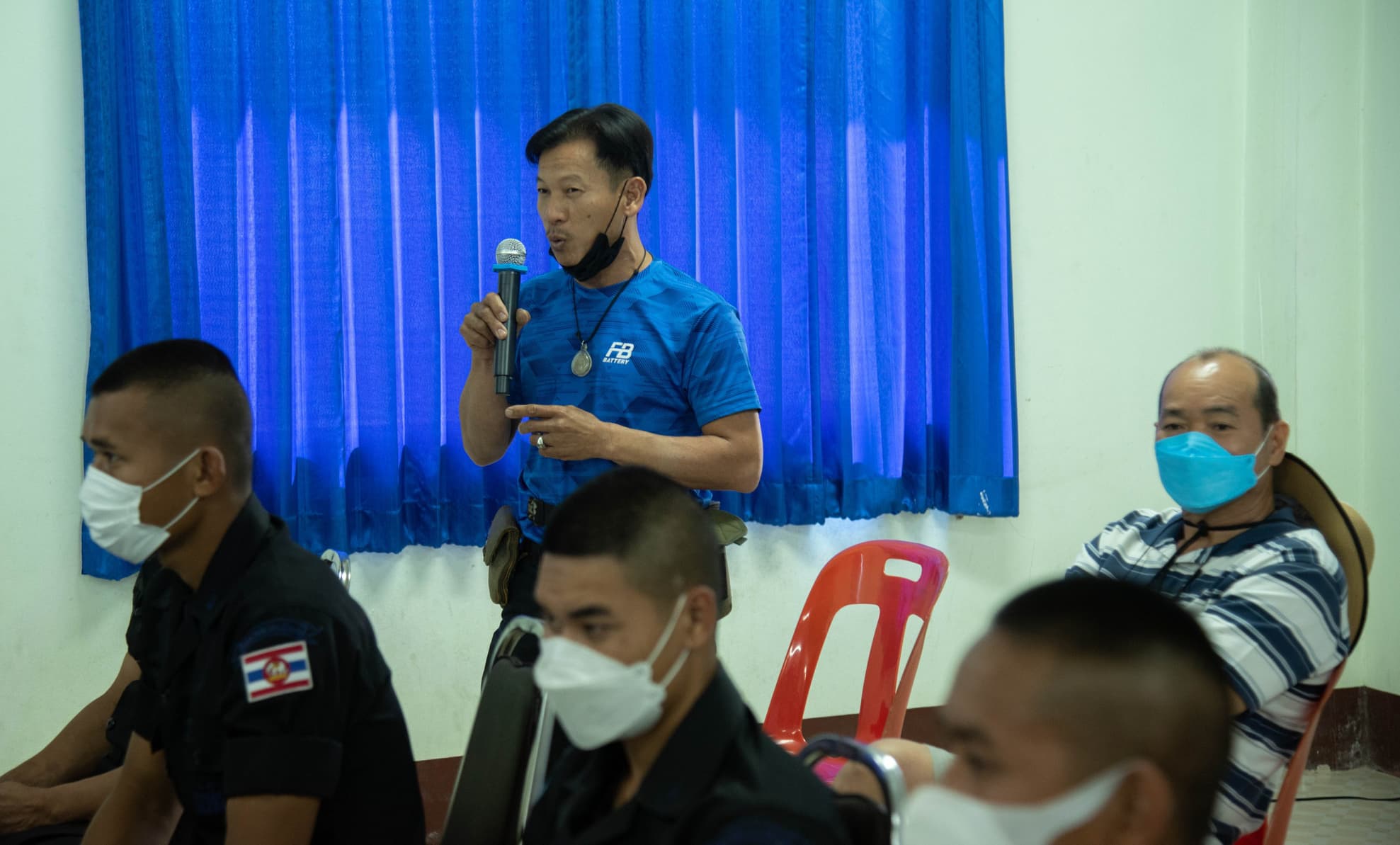 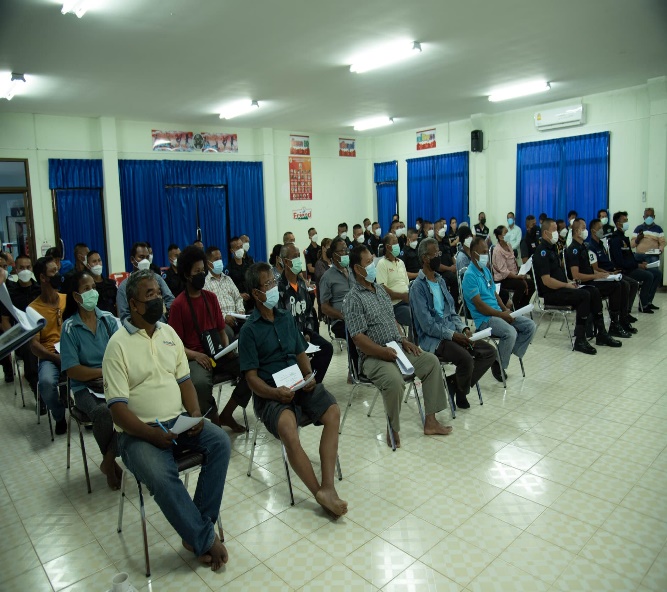 